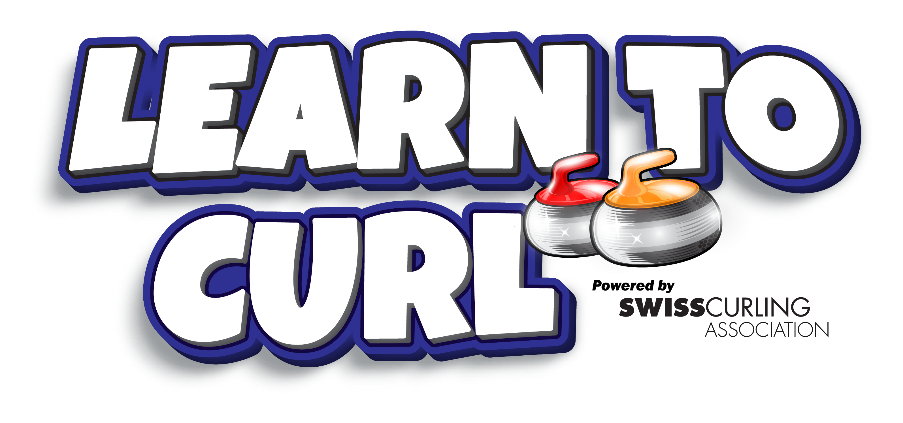 DIPLOMfür____________________für das erfolgreich abgeschlossene Level 1 zumCurling-ProfiDies umfasst die FloorCurling- und MiniCurling-Ausbildung, das Kennen der Begriffe und das Absolvieren der Koordinations- und Kraftübungen.absolviert am _______________in/bei  _____________________Für das Level 2 und 3 wendest du dich an die nächste Curlinghalle. SWISSCURLING wünscht dir dabei schon jetzt viel Spass und Erfolg._____________________________Weitere Informationen findest du auf der Website www.curling.ch 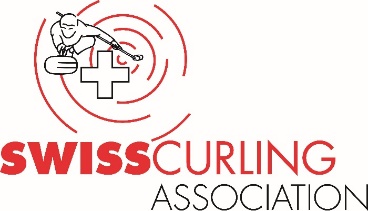 